به نام ایزد  دانا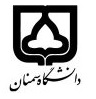 (کاربرگ طرح درس)                   تاریخ بهروز رسانی:               دانشکده     .........منبابع طبیعی.........                                               نیمسال اول/دوم سال تحصیلی ......بودجهبندی درسمقطع: کارشناسی□  کارشناسی ارشد□  دکتری□مقطع: کارشناسی□  کارشناسی ارشد□  دکتری□مقطع: کارشناسی□  کارشناسی ارشد□  دکتری□تعداد واحد: نظری: 2 عملی 1تعداد واحد: نظری: 2 عملی 1فارسی :چسب و چسبندگیفارسی :چسب و چسبندگینام درسپیشنیازها و همنیازها:شیمی عمومی و شیمی آلیپیشنیازها و همنیازها:شیمی عمومی و شیمی آلیپیشنیازها و همنیازها:شیمی عمومی و شیمی آلیپیشنیازها و همنیازها:شیمی عمومی و شیمی آلیپیشنیازها و همنیازها:شیمی عمومی و شیمی آلیAdhesion and adhesiveلاتین:Adhesion and adhesiveلاتین:نام درسشماره تلفن اتاق:شماره تلفن اتاق:شماره تلفن اتاق:شماره تلفن اتاق:مدرس/مدرسین:حامد یونسیمدرس/مدرسین:حامد یونسیمدرس/مدرسین:حامد یونسیمدرس/مدرسین:حامد یونسیمنزلگاه اینترنتی:منزلگاه اینترنتی:منزلگاه اینترنتی:منزلگاه اینترنتی:پست الکترونیکی:hamed.younesi@semnan.ac.irپست الکترونیکی:hamed.younesi@semnan.ac.irپست الکترونیکی:hamed.younesi@semnan.ac.irپست الکترونیکی:hamed.younesi@semnan.ac.irبرنامه تدریس در هفته و شماره کلاس:برنامه تدریس در هفته و شماره کلاس:برنامه تدریس در هفته و شماره کلاس:برنامه تدریس در هفته و شماره کلاس:برنامه تدریس در هفته و شماره کلاس:برنامه تدریس در هفته و شماره کلاس:برنامه تدریس در هفته و شماره کلاس:برنامه تدریس در هفته و شماره کلاس:اهداف درس:  اهداف درس:  اهداف درس:  اهداف درس:  اهداف درس:  اهداف درس:  اهداف درس:  اهداف درس:  امکانات آموزشی مورد نیاز:امکانات آموزشی مورد نیاز:امکانات آموزشی مورد نیاز:امکانات آموزشی مورد نیاز:امکانات آموزشی مورد نیاز:امکانات آموزشی مورد نیاز:امکانات آموزشی مورد نیاز:امکانات آموزشی مورد نیاز:امتحان پایانترمامتحان میانترمارزشیابی مستمر(کوئیز)ارزشیابی مستمر(کوئیز)فعالیتهای کلاسی و آموزشیفعالیتهای کلاسی و آموزشینحوه ارزشیابینحوه ارزشیابی502515151010درصد نمرهدرصد نمرهلتیباری، ا، ج. 1386. علم وفناوری چسبندگی مواد لیگنوسلولزی. تهران. دانشگاه ازاد اسلامی. 348 ص.مقالات علمیلتیباری، ا، ج. 1386. علم وفناوری چسبندگی مواد لیگنوسلولزی. تهران. دانشگاه ازاد اسلامی. 348 ص.مقالات علمیلتیباری، ا، ج. 1386. علم وفناوری چسبندگی مواد لیگنوسلولزی. تهران. دانشگاه ازاد اسلامی. 348 ص.مقالات علمیلتیباری، ا، ج. 1386. علم وفناوری چسبندگی مواد لیگنوسلولزی. تهران. دانشگاه ازاد اسلامی. 348 ص.مقالات علمیلتیباری، ا، ج. 1386. علم وفناوری چسبندگی مواد لیگنوسلولزی. تهران. دانشگاه ازاد اسلامی. 348 ص.مقالات علمیلتیباری، ا، ج. 1386. علم وفناوری چسبندگی مواد لیگنوسلولزی. تهران. دانشگاه ازاد اسلامی. 348 ص.مقالات علمیمنابع و مآخذ درسمنابع و مآخذ درستوضیحاتمبحثشماره هفته آموزشیآشنایی با مفاهیم چسب و چسبندگی 1تئوری های چسبندگی2ادامه تئوری های چسبندگی 3طبقه بندی چسب ها4معرفی چسب های چوب5چسب اوره فرمالدهید6چسب ملامین فرمالدهید7چسب فنول فرمالدهید8چسب ایزوسیانات9میان ترم10چسب های طبیعی11چسب پلی وینیل استات12اندازه گیری خواص چسب13محاسبات چسب14ارزیابی اتصالات چسبی در فرآورده های مرکب15رفع اشکال16